Utvärdering av Neuroforums workshop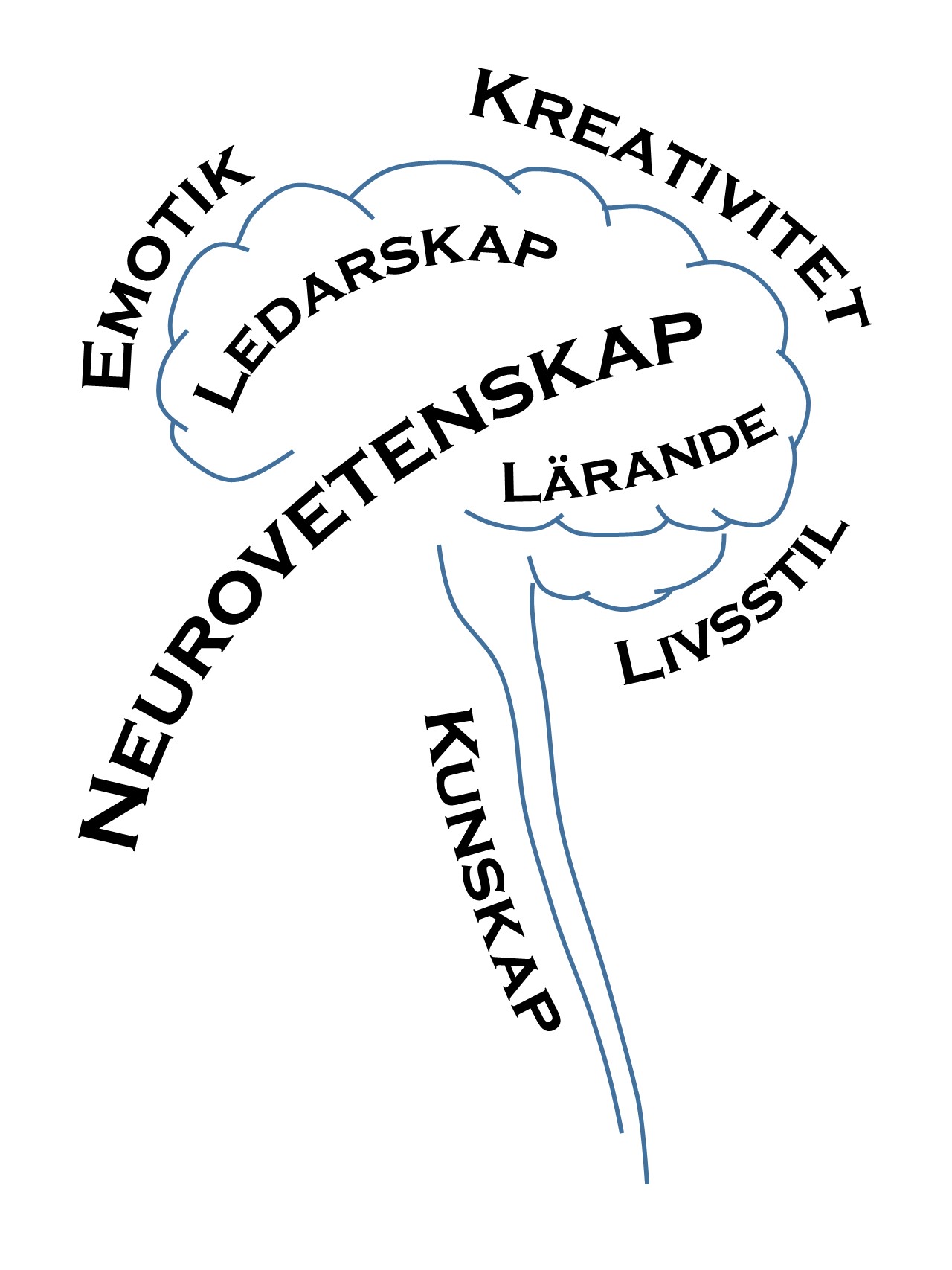 Lärande och kreativitet 26-09-2016Jag är representant för yrkeskategorin 			Vilka inslag upplevde du som utvecklande för dig, varför?Hur kan workshopen förbättras?Hur skulle workshopen kunna bli mer relevant för din yrkeskategori?Övriga synpunkter eller tipsÄr du intresserad av att ingå i en arbetsgrupp för att utforma material till skolan?Kontaktuppgifter (email): 					Arbetsgrupp inriktad mot: 					Skulle du rekommendera workshopen till en kollega?   	Ja       Neutral        NejDin feedback hjälper till att förbättra vårt arbete så att dina kollegor och andra relaterade till skolan kommer få en ännu bättre upplevelse. Det tackar vi alla för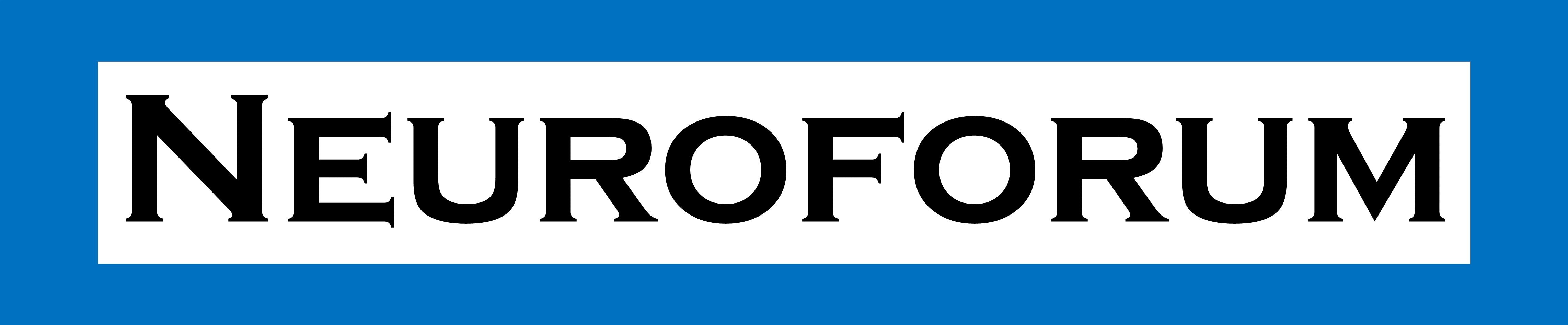 